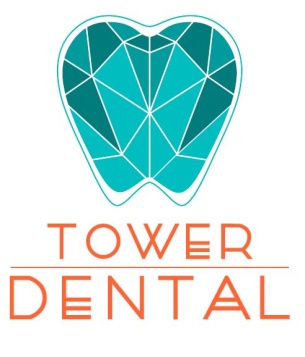 DENTAL HISTORY REQUEST FORM(Please complete this form and then present it to your previous Dentist to action)Patient’s Name	___________________________________________________________Address	___________________________________________________________	___________________________________________________________Previous Dentist’s Name	___________________________________________________________Address	___________________________________________________________	___________________________________________________________I, _______________________________ hereby authorize Dr_______________________________	(Patient’s Name)	(Dentist’s name)to provide Tower Dental with copies of my dental records with respect to any dental care and treatment that I have received.I understand that the specific type of information to be disclosed includes a detailed report of examinations, treatment provided, x-rays and all other records which pertain to me.Please address the copies to 	Tower Dental	1 Whitehorse Road	Balwyn   VIC   3103	Email:  reception@towerdental.com.auSigned:	______________________________________________________	(Patient)Signed:	______________________________________________________	(Parent, legal guardian if patient is under 18 years)Date:	_____/_____/_____	1 Whitehorse Road	t 	| 03 9817 7144	Balwyn   Vic   3101	e 	| reception@towerdental.com.au			w 	| towerdental.com.au